ประกาศสภาเทศบาลตำบลบัลลังก์เรื่อง   กำหนดสมัยประชุมสภาเทศบาลตำบลบัลลังก์ สมัยสามัญ ประจำปี 2564
และสมัยสามัญ สมัยแรก ประจำปี 2565*******************************		อาศัยอำนาจตามพระราชบัญญัติเทศบาล พ.ศ. ๒๔๙๖  แก้ไขเพิ่มเติม (ฉบับที่ ๑4) 
พ.ศ. ๒๕22มาตรา  ๒๔และระเบียบกระทรวงมหาดไทย ว่าด้วยข้อบังคับการประชุมสภาท้องถิ่น 
พ.ศ. ๒๕๔๗แก้ไขเพิ่มเติม (ฉบับที่ 2) พ.ศ. 2554 หมวด ๒ ข้อ ๒๑ ประกอบกับมติที่ประชุมสภาเทศบาลตำบลบัลลังก์ในคราวประชุมสภาเทศบาลตำบลบัลลังก์ ครั้งแรก เมื่อวันที่ 6 พฤษภาคม 2564จึงกำหนดสมัยประชุมสมัยสามัญ ประจำปี พ.ศ. ๒๕64และสมัยประชุมสามัญ สมัยแรก ของปี พ.ศ. 2565  ดังนี้สมัยประชุมสมัยสามัญ ประจําป  ๒๕64		สมัยแรก เริ่มวันที่ 10 พฤษภาคม -  9 มิถุนายน 2564    		มีกำหนด 30 วัน		สมัยที่ 2 เริ่มวันที่   1 -  30 สิงหาคม 2564  			มีกำหนด 30 วันสมัยที่ 3 เริ่มวันที่   1 -  30 ตุลาคม  2564  			มีกำหนด 30 วันสมัยที่ 4 เริ่มวันที่   1 -  30 ธันวาคม 2564  			มีกำหนด 30 วัน	สมัยประชุมสมัยสามัญ สมัยแรก ประจําป  ๒๕65	เริ่มตั้งแต่วันที่  ๑  กุมภาพันธ์- 2  มีนาคม ๒๕65	มีกำหนด ๓๐ วัน		จึงประกาศมาให้ทราบโดยทั่วกัน			ประกาศ  ณ  วันที่6 พฤษภาคม พ.ศ. 2564	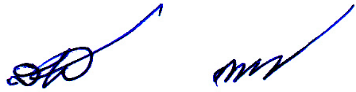                                                (นายประสิทธิ์ นนท์ขุนทด)                                           ประธานสภาเทศบาลตำบลบัลลังก์